CHAMAMENTO PÚBLICO Nº 04/2023 - CREDENCIAMENTOA PREFEITURA DA ESTÂNCIA TURÍSTICA DE SALTO, ATRAVÉS DA SECRETARIA DA CULTURA, torna público, para conhecimento de todos os interessados, o presente edital visando a seleção de propostas para autorização de uso de espaço público à pessoa jurídica para A INSTALAÇÃO E FUNCIONAMENTO DE UM PARQUE DE DIVERSÕES PARA O EVENTO FESTA DO SALTO, com previsão de ocorrer durante os dias 01 de setembro a 01 de outubro de 2023, conforme descrito neste edital e seus anexos.OBJETOO presente edital tem por objetivo o chamamento público para fins de autorização de uso de espaço público, destinado à pessoa jurídica para a instalação e funcionamento de um Parque de Diversões, durante a realização da Festa do Salto, prevista a ocorrer entre os dias 01 de setembro a 01 de outubro de 2023, no Pavilhão das Artes – Praça Archimedes Lammoglia, s/nº - Centro – Salto, Estado de São Paulo.2. DO PRAZO E DAS CONDIÇÕES GERAIS2.1. A autorização de uso ocorrerá a título precário, intransferível e por prazo determinado, revogável a qualquer tempo sem indenização. A autorização de uso vigorará entre os dias 22 de agosto a 06 de outubro de 2023, quando o imóvel deverá ser entregue após vistoria e aceite da comissão organizadora.Instalar o Parque de Diversões para funcionamento no evento, ficando a Autorizada responsável, por todos os ônus, encargos e obrigações comerciais, fiscais, tributárias, previdenciárias e trabalhistas, e por todos os danos e prejuízos que, a qualquer título, causar a terceiros, respondendo por si e por seus sucessores.2.3. A Secretaria da Cultura poderá prorrogar, adiar, alterar, revogar, ou anular o presente chamamento, na forma da Lei, sem que caiba aos participantes qualquer reembolso, indenização ou compensação, de modo a assegurar a retomada de todas as ações e eventos em espaços públicos.2.4. Para o credenciamento as interessadas deverão apresentar os ENVELOPES Nº 01 – PROPOSTA e Nº 02 – DOCUMENTOS DE CONFORMIDADE, de 27 de julho a 03 de agosto de 2023, de segunda à sexta-feira, das 8h30 às 11h30 e das 13h30 às 16h30, na Secretaria da Cultura, localizada na Praça Antônio Vieira Tavares, nº 20 – Centro, Salto - SP, CEP 13.320-219. 2.5. O resultado da seleção será publicado no dia 05 de agosto de 2023, no Diário Oficial Eletrônico do município, através do site www.salto.sp.gov.br. DA CONTRAPARTIDA  3.1. As empresas interessadas deverão apresentar propostas que visem contribuir para o enriquecimento do evento “Festa do Salto", oferecer benefícios à municipalidade e o congelamento do preço máximo do ingresso em relação ao valor praticado no ano anterior, ou seja: R$ 10,00.4. DAS CONDIÇÕES PARA PARTICIPAÇÃO 4.1. Somente será admitida a participação neste chamamento público pessoas jurídicas que comprovem, com documentos de registros, que exploram o ramo de atividade compatível com o objeto deste chamamento e atendam às exigências do edital e seus anexos. 4.2. Não será admitida neste Chamamento Público a participação de empresas enquadradas em quaisquer das hipóteses a seguir elencadas:4.2.1. Não preencherem as condições de habilitação necessárias e estiverem em débito com a União, Estado e/ou o Município. 4.2.2. Não poderão concorrer Servidores públicos vinculado à Prefeitura do Município de Salto, membros da Comissão de Seleção, ou respectivo cônjuge, companheiro ou parente em linha reta, colateral ou por afinidade até o 2º grau.4.2.3. Não esteja regularmente constituída ou, se estrangeira, não esteja autorizada a funcionar no território nacional.DA VISITA TÉCNICAA visita técnica dos locais onde serão realizados os serviços é FACULTATIVA. As visitas poderão ser efetuadas a partir do primeiro dia útil posterior à publicação do edital até o último dia útil anterior ao prazo final de recebimento dos envelopes, mediante PRÉVIO AGENDAMENTO pelo telefone (11) 97885-8108, com Thatiane Bueno – Setor de Eventos.A VISITA TÉCNICA poderá ser acompanhada por qualquer profissional credenciado do quadro da empresa, ficando atribuído exclusivamente a licitante designar profissional responsável que entenda como o mais adequado para a avaliação, independentemente de ser engenheiro ou não.6. DO CREDENCIAMENTO: 6.1. Os envelopes serão recebidos pela Comissão, até às 16h30, do dia 03 de agosto de 2023, no local mencionado no preâmbulo deste instrumento, em envelopes separados, opacos e fechados, contendo na sua parte externa e frontal, os seguintes dizeres: CHAMAMENTO PÚBLICO Nº 04/2023ENVELOPE Nº 01 - PROPOSTA (Nome da proponente/CNPJ/Representante Legal/Contato: e-mail e telefone)CHAMAMENTO PÚBLICO Nº 04/2023ENVELOPE Nº 02 - DOCUMENTAÇÃO DE CONFORMIDADE(Nome da proponente/CNPJ/Representante Legal/Contato: e-mail e telefone)7. DA SELEÇÃO:7.1. A seleção será feita pela Comissão de Seleção, designada pela Portaria nº 1134/2023, de 30 de junho de 2023, dentro do prazo estabelecido neste Edital e, se necessário, poderá solicitar informações adicionais, se for o caso.7.2. Será selecionada uma única proposta e a proponente deverá estar com a documentação exigida em conformidade e em plena vigência.7.3. Na hipótese em que a empresa não atender aos requisitos exigidos na documentação em conformidade, a Comissão procederá a convocação das concorrentes subsequentes conforme a ordem de classificação.8. DA PROPOSTA – ENVELOPE Nº 18.1. A proposta deverá ser apresentada em envelope fechado, contendo todos os elementos previstos no Anexo IV (modelo de proposta). 8.2. A proposta deverá conter o descritivo com a composição de toda infraestrutura (bens, produtos e serviços de lazer e diversão) a serem fornecidos para o funcionamento do parque de diversões, bem como da contrapartida, tanto nos seus aspectos quantitativos como qualitativos e seus prazos para cumprimento.8.2.1. DA INFRAESTRUTURA E DOS SERVIÇOS: Descritivo com a composição de toda a infraestrutura, como: bens, produtos e serviços de lazer e diversão que serão fornecidos para o funcionamento do parque (Ex: Brinquedos, bilheterias, barracas de jogos e gêneros alimentícios, entre outros). O Parque de Diversões deverá conter no mínimo:05 brinquedos com indicação para público adulto 05 brinquedos com indicação para público infantil e juvenil05 barracas de entretenimento (Ex: Pesca, tiro ao alvo, argola, etc.)Todos os brinquedos devem conter luzes RGB com layout moderno e estética harmônica. Gerador de energia que comporte toda a estrutura elétrica do parque de diversões e palco de shows. CONTRAPARTIDA: Deverão as empresas interessadas apresentar proposta livre e independente que venham oferecer benefícios à municipalidade, considerando seguintes finalidades: Ações que visem contribuir diretamente para o enriquecimento da Festa do Salto, tais como: patrocínios de show musical com artista reconhecido em nível nacional, shows infanto-juvenis (musical e/ou teatral, com personagens), shows musicais de grupos da cidade de Salto, sorteios de prêmios, entre outros similares;Ingressos de cortesias para serem oferecidos aos programas da Secretaria da Ação Social;Congelamento do preço máximo do ingresso em relação ao valor praticado no ano anterior, ou seja: R$ 10,00.9. DOS CRITÉRIOS9.1. No julgamento das propostas levar-se-á em conta, no interesse da Administração Pública, a “melhor proposta”, na forma prevista neste Edital e nos respectivos anexos.9.2. A avaliação técnica terá caráter eliminatório e classificatório e a pontuação será feita com base nos critérios de julgamento apresentados no quadro a seguir: 9.3. Serão eliminadas as propostas cuja pontuação total for inferior a 50 (cinquenta) pontos.9.4. No caso de empate entre duas ou mais propostas, o desempate será feito com base na maior pontuação obtida no critério de julgamento (D). 9.5. Persistindo a situação de igualdade, o desempate será feito com base na maior pontuação obtida, sucessivamente, nos critérios de julgamento (B). Caso essas regras não solucionem o empate, em último caso, a questão será decidida por sorteio. 10. DA DOCUMENTAÇÃO DE CONFORMIDADE – ENVELOPE Nº 210.1. Os DOCUMENTOS pertinentes ao ramo do objeto da autorização DEVERÃO SER entregues em envelope devidamente fechado e identificado conforme indicado no subitem 6.1, sendo os seguintes:a) Ato constitutivo, em vigor, devidamente registrado, para as sociedades empresárias ou simples, e, no caso de sociedades por ações, acompanhado dos documentos comprobatórios de eleição de seus administradores;prova de inscrição no Cadastro Nacional de Pessoa Jurídica do Ministério da Fazenda – CNPJ/MF; Cópia do RG e CPF do representante legal da empresa ou de seu procurador, conforme o caso;d) Certidão, negativa ou positiva com efeitos de negativa, relativa aos Tributos Federais e Seguridade Social expedida nos termos do Decreto Federal nº 5.512/2005 e da portaria conjunta RFB/PGFN nº 1.751/2014;e) Certidão, negativa ou positiva com efeitos de negativa, de Tributos Municipais, expedida pela Secretaria Municipal da Fazenda do Município relativo ao domicílio ou sede da licitante;f) Certidão negativa ou positiva com efeitos de negativa de Débitos Trabalhistas, expedida pelo Tribunal Superior do Trabalho;g) Certificado de regularidade (CRF) junto ao FGTS;h) Comprovação de capacidade técnico-operacional de atividade pertinente e compatível em características, quantidade e prazos com o objeto deste chamamento, que se dará pela apresentação de atestado, emitido por pessoa jurídica de direito público ou privado, necessariamente em nome da licitante, que comprove a execução de quantitativo mínimo dos serviços objeto da licitação, descrito no item 8.2.1.;i) Declaração de disponibilidade de equipamentos e de equipe técnica adequada à execução dos serviços especializados objeto deste edital, assim como da indicação do (s) Responsável (is) Técnico (s) pela execução dos serviços vinculado à empresa, habilitado e registrado no CREA, assumindo a Responsabilidade Técnica pela montagem e boas condições de funcionamento dos diversos equipamentos e instalações, de forma a garantir a segurança e o conforto dos usuários. A declaração deverá ser assinada por sócio-gerente, presidente ou diretor, admissível assinatura por procurador/credenciado munido de procuração hábil, nos termos da Lei, conforme modelo do anexo IV;j) Declaração da Proponente de conhecimento das condições atuais da área destinada a execução do objeto, conforme modelo do anexo V;k) Declaração da empresa, subscrita por seu representante legal, de que não possui no seu quadro de funcionários menores de 18 anos em trabalho noturno, perigoso ou insalubre, e menores de 16 anos em qualquer tipo de trabalho, salvo na condição de aprendiz, a partir dos 14 anos, conforme preceitua o inciso XXXIII, artigo 7º da Constituição Federal c/c o inciso VI do artigo 68, da Lei Federal nº 14.133/2021 e suas alterações, conforme modelo do anexo VI.A Autorizada deverá apresentar no momento da assinatura do Termo de Autorização de Uso de Espaço Público a apólice de seguro de responsabilidade civil com cobertura mínima de R$ 2.000.000,00 (Dois milhões de reais). 10.1.3. Os documentos deverão ser apresentados em original ou por qualquer processo de cópia autenticada por cartório competente ou, ainda, por publicação em órgão de imprensa oficial. Também poderá ser autenticado por servidor designado para tal, desde que devidamente acompanhados dos documentos originais. Os documentos, preferencialmente, deverão ser relacionados, separados e colacionados na ordem estabelecida neste Edital. 10.1.4. Não serão aceitos protocolos de entrega ou solicitação de documento em substituição aos documentos ora exigidos. 10.1.5. Os documentos apresentados devem estar com seu prazo de validade em vigor. Se este prazo não constar do próprio documento ou de lei especifica, será considerado o prazo de validade de 180 (cento e oitenta) dias, a contar de sua expedição. 10.1.6. Se a proponente for a matriz, todos os documentos deverão estar em nome da matriz e, se for a filial, todos os documentos deverão estar em nome da filial, exceto aqueles documentos que, pela própria natureza, comprovadamente, forem emitidos somente em nome da matriz. 10.1.7. Na análise da documentação, a empresa que apresentar falha não sanável estará sujeita à desclassificação.10.1.8. A Comissão de Seleção será responsável pelo exame da proposta e documentação e poderá promover qualquer diligência necessárias à análise das propostas, da documentação, e declarações apresentadas, devendo os proponentes atender às solicitações no prazo por ela estipulado, contado do recebimento da convocação. 10.1.9. Independentemente de declaração expressa, a manifestação do interesse em participar do presente credenciamento implicará na submissão às normas vigentes e a todas as condições estipuladas neste Edital e seus anexos.DOS RECURSOS Da publicação dos resultados da seleção e da conformidade dos documentos, fica estabelecido o prazo de recurso, devendo as proponentes protocolar suas razões no prazo de até 02 (dois) dias úteis, sendo de responsabilidade das empresas acompanhar as publicações no diário oficial do município. O recurso deverá ser oficialmente redigido e assinado pelo responsável da entidade. Os recursos serão protocolados presencialmente na Secretaria Municipal de Cultura, situada na Praça Antônio Vieira Tavares, nº 20 - Centro, das 9h até as 16h. Interposto (s) recurso(s), as demais entidades serão comunicadas por e-mail, que se interessar, poderão impugná-lo(s) no prazo de 02 (dois) dias úteis.Após ser protocolado, os recursos serão encaminhados ao Secretário Municipal de Cultura para julgamento, o qual ocorrerá em até 01 dia útil após o protocolo. Após o prazo dos recursos, a Secretaria Municipal de Cultura publicará o resultado final com a devida homologação.12. DAS OBRIGAÇÕES DA AUTORIZADA: 12.1. São obrigações da Autorizada no uso do espaço público:Utilizar o local para o fim único e exclusivo para o funcionamento do Parque de Diversões no evento denominado “FESTA DO SALTO”, não podendo alterar a sua finalidade;  Fazer e manter, às suas expensas, durante a ocupação do espaço público, todas as condições de segurança do local;  Cobrir toda e qualquer despesa relativa ao uso do espaço público, pelo tempo que permanecer à sua disposição, bem como promover a sua conservação e limpeza de suas adjacências;  Cumprir as normas de posturas, saúde, segurança pública, trânsito, metrologia, edificações, meio ambiente e todas aquelas inerentes à atividade que será desenvolvida;  Realizar a imediata reparação dos danos verificados no local, exceto os decorrentes de vício de construção, devendo, neste caso, notificar a PREFEITURA desde logo, exceto em caso fortuito ou força maior;  Submeter à aprovação da PREFEITURA os projetos relativos à reparação dos danos ocorridos, bem como os relativos às benfeitorias necessárias ao desenvolvimento da atividade a que se destina o espaço;  Restituir o espaço, finda a AUTORIZAÇÃO, no estado em que o recebeu;  Consultar a PREFEITURA antes de proceder a qualquer alteração do espaço público, objeto deste termo;  Arcar com todos os custos decorrentes do exercício de suas atividades, bem como com todos os encargos sociais, tanto de funcionários como de eventuais contratados seus, tais como fiscais, previdenciários e trabalhistas, etc;  Não ceder, subcontratar, sublocar, emprestar ou, de qualquer modo, transferir o uso do espaço público, no todo ou em parte, zelando pelo seu uso e comunicando, de imediato, a PREFEITURA, a sua utilização indevida por terceiros;Eventuais danos, inclusive pessoais, ou furto de equipamentos ou de quaisquer bens do usuário, correrão por conta e responsabilidade da Autorizada, competindo-lhe a feitura de contratos de seguro para a prevenção de tais riscos, ficando o Município desonerado de qualquer responsabilidade de indenização de danos, inclusive emergentes e ou lucros cessantes; Responder, civil, penal e administrativamente, pelos atos de seus empregados, bem como por danos ou prejuízos causados ao MUNICÍPIO ou a terceiros por si, seus prepostos e empregados;  Executar o objeto em conformidade com as especificações técnicas anexa, que faz parte integrante do presente termo; Atender com fidelidade as normas legais pertinentes e acordos, em especial avenças assumidas com autoridades fiscalizatórias e outras que vierem a ser assumidas para melhoria da segurança do evento; Apresentar projeto aprovado pelo corpo de bombeiros e AVCB antes do início das atividades; Os brinquedos oferecidos deverão dispor de todos os equipamentos de segurança sendo da Autorizada, unicamente, a responsabilidade por quaisquer acidentes que possam ocorrer durante o período em que estiverem instalados;  A Autorizada é responsável em atender a todas normas técnicas atuais de segurança e pelo recolhimento das ARTs – Anotação De Responsabilidade Técnica a favor do CREA-SP; Apresentar o mapa do parque no ato da assinatura do termo, contendo as disposições dos brinquedos, entrada do parque, saídas de emergências, bilheterias, barracas de jogos e gêneros alimentícios, etc; O transporte, descarga, montagem e desmontagem das atrações (estruturas e equipamentos) deverão ser realizados por parte da proponente vencedora; Obter todos os alvarás, licenças e autorizações, dos órgãos competentes (Prefeitura Municipal, Bombeiros, Segurança Pública e Judiciária, Vigilância Sanitária, inclusive de direitos autorais, se for o caso);Proibir expressamente, no recinto do evento, a venda de bebidas alcoólicas para menores de 18 (dezoito) anos, no caso de barracas de gêneros alimentícios/Bebidas. Devolver o espaço público disponibilizado nas perfeitas condições recebidas, responsabilizando-se por danos causados e respectivas indenizações e ressarcimentos.13. São obrigações da PREFEITURA:  Disponibilizar a área situada no espaço denominado “Praça Archimedes Lammoglia, - Centro, Salto, Estado de São Paulo, devidamente limpa e em condições necessárias para a montagem da estrutura suficiente para o Funcionamento do Parque de Diversões;  Efetuar e manter a limpeza durante a realização do evento, que envolve toda a área do Pavilhão da Artes, banheiros e praça de alimentação; Disponibilizar uma guarnição de efetivos da Polícia Militar e Guarda Civil de Salto, para manter a ordem e a segurança durante o evento; Disponibilizar uma AMBULÂNCIA com EQUIPE DE PRIMEIROS SOCORROS, que ficarão de plantão durante os períodos que houver grande público na realização do EVENTO; Disponibilizar equipe de apoio na organização e fiscalização do evento;  Providenciar a instalação de ponto de água e energia elétrica até o local do Evento; Providenciar a ligação externa de energia em capacidade suficiente para atender a demanda da festa;  Providenciar a estrutura necessária para realização de shows artísticos (palco e cobertura, camarim, som e luz) e Praça de Alimentação; Disponibilizar receptores de lixo necessários, distribuídos por todo recinto para coleta;  Coleta de lixo em todos os dias do Evento; Comunicar à empresa Autorizada toda e qualquer ocorrência relacionada com as obrigações assumidas, diligenciando nos casos que exigem providências corretivas;   Destinar área de livre acesso para veículos de segurança e de socorro.14. DISPOSIÇÕES GERAIS: 14.1. A rescisão do TERMO poderá ser determinada de comum acordo ou por ato unilateral e escrito da Prefeitura, nos casos enumerados a seguir: a) O não cumprimento de cláusulas contratuais, especificações e prazos; b) O cumprimento irregular de cláusulas contratuais, especificações e prazos; c) A lentidão constante no cumprimento do atendimento das obrigações assumidas, levando a PREFEITURA a comprovar a falta de interesse da AUTORIZADA; d) O atraso injustificado no início das obrigações assumidas; e) O desatendimento das determinações regulares do agente designado para acompanhar e fiscalizar a sua execução;f) O cometimento reiterado de faltas na sua execução; g) A decretação de falência, insolvência ou a dissolução da sociedade da Autorizada. h) A alteração social ou a modificação da finalidade ou da estrutura da empresa, que prejudique a execução das obrigações assumidas; i) Razões de interesse público, de alta relevância e amplo conhecimento, justificados e determinados pela máxima autoridade da esfera administrativa do órgão PERMITENTE e exaradas no processo administrativo a que se refere a presente autorização;j) A ocorrência de caso fortuito ou de força maior, regularmente comprovada, impeditiva da execução da obrigação assumida;k) A inexecução total ou parcial do objeto da presente autorização, com as consequências previstas em lei, reconhecendo a AUTORIZADA os direitos do Município de Salto. 14.2. Na Autorização de Uso, prevalece o interesse público sobre o particular, sendo admitida a alteração das cláusulas regulamentares do ajuste e sua revogação unilateral pela Administração Pública, quando o interesse coletivo o exigir, sem ônus para a Administração.14.5. Demais especificações estão contidas na minuta do Termo em anexo. 14.6. Integram o presente Edital, de forma complementar entre si, os seguintes anexos: a) Termo de Referência (ANEXO I);b) Minuta (ANEXO II);c) Modelo de Ofício de Credenciamento (ANEXO III);d) Modelo de Declaração e Proposta (ANEXO IV);e) Modelo de Declaração de disponibilidade dos equipamentos e da equipe técnica adequada e indicação do Responsável Técnico (Anexo V);Modelo de Declaração de reconhecimento da área (ANEXO VI);Modelo de Declaração do inc. XXXIII, art. 7° da C.F ((ANEXO VII).Estância Turística de Salto, 26 de julho de 2023.OSÉAS SINGH JÚNIORSecretário da CulturaANEXO ITERMO DE REFERÊNCIA1. DO OBJETO 1.1. O presente edital tem por objetivo o chamamento público para fins de autorização de uso de espaço público, destinado à pessoa jurídica para a instalação e funcionamento de um Parque de Diversões, durante a realização da Festa do Salto, prevista a ocorrer entre os dias 01 setembro a 01 de outubro de 2023, no Pavilhão das Artes – Praça Archimedes Lammoglia, s/nº - Centro – Salto, Estado de São Paulo.2. DO PRAZO E DAS CONDIÇÕES GERAIS2.1. A autorização de uso ocorrerá a título precário e oneroso, intransferível e por prazo determinado, revogável a qualquer tempo sem indenização. A autorização de uso vigorará entre os dias 22 de agosto a 06 outubro de 2023, quando o imóvel deverá ser entregue após vistoria e aceite da comissão organizadora.Instalar o Parque de Diversões para funcionamento no evento, ficando a Autorizada responsável, por todos os ônus, encargos e obrigações comerciais, fiscais, tributárias, previdenciárias e trabalhistas, e por todos os danos e prejuízos que, a qualquer título, causar a terceiros, respondendo por si e por seus sucessores.DESCRIÇÃO DO EVENTO FESTA DO SALTO - A Festa do Salto tem origem remota e o evento é festejado costumeiramente no mesmo mês em que se homenageia o dia da Padroeira da cidade “Nossa Senhora do Monte Serrat”, comemorado no dia 08 de setembro.  A Festa conta com uma extensa programação de shows artísticos realizados no palco principal do Pavilhão das Artes, com muito entretenimento, parque de diversões e um espaço exclusivo para a praça de alimentação em parceria com as entidades assistenciais e culturais da cidade. O evento tem duração de 31 dias.4. DA REALIZAÇÃO, DA MONTAGEM E DESMONTAGEM 4.1. A autorização vigorará entre 22/08 a 06/10/2023, da seguinte forma:PERÍODO DE MONTAGEM: A partir do dia 22/08/2023 - Todas as obrigações assumidas neste termo fluem a partir do início dos trabalhos de montagem das estruturas e equipamentos e perduram até a efetiva devolução do espaço público ao município de Salto (SP), comprometendo-se, ainda, a deixar toda a parte estrutural do parque pronta com 03 (três) dias de antecedência em relação à data inicial do evento. PERÍODO DE FUNCIONAMENTO: De 01/09/2023 a 01/10/2023 - O parque deverá ser entregue em pleno funcionamento durante todo o período da realização da Festa, e não será permitida a retirada de nenhum brinquedo antes do término do prazo, exceto por motivo de defeito, o que deverá ser comprovado e ser substituído imediatamente por outro igual ou de superior qualidade.PERÍODO DE DESMONTAGEM: De 02 a 06/10/2023 – Após vistoria e aceite da comissão, findo o prazo da autorização e não tendo A AUTORIZADA efetuado a retirada das instalações realizadas na área, poderá a PREFEITURA fazê-lo, independentemente de qualquer aviso ou notificação, arcando a AUTORIZADA com os custos de remoção, sem direito a qualquer indenização.5.QUANTO A ESTRUTURA, EQUIPE DE APOIO OPERACIONAL, DE SEGURANÇA E FUNCIONAMENTO DO PARQUEUtilizar somente estruturas em perfeito estado de conservação, manutenção e funcionamento e providenciar todas as ARTs e RTTs necessárias que garantam a segurança da população; Disponibilizar equipe especializada para montagem e desmontagem das estruturas; Disponibilizar pessoal especializado em segurança, apoio, organização, monitoramento e orientação do público em geral, "em número compatível com a média de público apurada nos anos anteriores, em conformidade com a estatística média do número de pessoas que frequentam os shows artísticos e musicais, praça de alimentação e o parque de diversões.Estimativa global de público: mais de 40.000 pessoas.6. DA RESPONSABILIDADE CIVIL E CRIMINAL6.1. A Autorizada se responsabilizará de forma única e exclusiva, civil e criminalmente por todos os danos que venha, direta ou indiretamente, provocar ou causar a terceiros em decorrência da execução do evento.6.2. Assumir toda a responsabilidade por dano causado, de natureza civil, comercial, trabalhista, previdenciária, indenizatória ou de ressarcimento, eventualmente imposto judicialmente à Prefeitura Municipal de Salto (SP) por prática relacionada com a execução do evento, reconhecendo ser a única responsável e admitindo contra si a competente ação regressiva. DA APÓLICE DE SEGUROS CONTRA TERCEIROS/ACIDENTESA Autorizada deverá possuir apólice de seguro de responsabilidade civil com cobertura mínima de R$ 2.000.000,00 (Dois milhões de reais), onde deverá apresentar no momento da assinatura do Termo de Autorização de Uso de Espaço Público.7. DAS OBRIGAÇÕES DA AUTORIZADA: 7.1. São obrigações da AUTORIZADA no uso do espaço público:a) Utilizar o local para o fim único e exclusivo para o funcionamento do Parque de Diversões no evento denominado “FESTA DO SALTO”, não podendo alterar a sua finalidade; b) Fazer e manter, às suas expensas, durante a ocupação do espaço público, todas as condições de segurança do local; c) Cobrir toda e qualquer despesa relativa ao uso do espaço público, pelo tempo que permanecer à sua disposição, bem como promover a sua conservação e limpeza de suas adjacências; d) Cumprir as normas de posturas, saúde, segurança pública, trânsito, metrologia, edificações, meio ambiente e todas aquelas inerentes à atividade que será desenvolvida; e) Realizar a imediata reparação dos danos verificados no local, exceto os decorrentes de vício de construção, devendo, neste caso, notificar a PREFEITURA desde logo, exceto em caso fortuito ou força maior; f) Submeter à aprovação da PREFEITURA os projetos relativos à reparação dos danos ocorridos, bem como os relativos às benfeitorias necessárias ao desenvolvimento da atividade a que se destina o espaço; g) Restituir o espaço, finda a AUTORIZAÇÃO, no estado em que o recebeu; h) Consultar a PREFEITURA antes de proceder a qualquer alteração do espaço público, objeto deste termo; i) Arcar com todos os custos decorrentes do exercício de suas atividades, bem como com todos os encargos sociais, tanto de funcionários como de eventuais contratados seus, tais como fiscais, previdenciários e trabalhistas, etc; j) Não ceder, subcontratar, sublocar, emprestar ou, de qualquer modo, transferir o uso do espaço público, no todo ou em parte, zelando pelo seu uso e comunicando, de imediato, a PREFEITURA, a sua utilização indevida por terceiros;k) Eventuais danos, inclusive pessoais, ou furto de equipamentos ou de quaisquer bens do usuário, correrão por conta e responsabilidade da Autorizada, competindo-lhe a feitura de contratos de seguro para a prevenção de tais riscos, ficando o Município desonerado de qualquer responsabilidade de indenização de danos, inclusive emergentes e ou lucros cessantes.l) Responder, civil, penal e administrativamente, pelos atos de seus empregados, bem como por danos ou prejuízos causados ao MUNICÍPIO ou a terceiros por si, seus prepostos e empregados; m) Executar o objeto em conformidade com as especificações técnicas anexa, que faz parte integrante do presente termo;n) Atender com fidelidade as normas legais pertinentes e acordos, em especial avenças assumidas com autoridades fiscalizatórias e outras que vierem a ser assumidas para melhoria da segurança do evento;o) Apresentar projeto aprovado pelo corpo de bombeiros e AVCB antes do início das atividades;p) Os brinquedos oferecidos deverão dispor de todos os equipamentos de segurança sendo da autorizada, unicamente, a responsabilidade por quaisquer acidentes que possam ocorrer durante o período em que estiverem instalados; q) A autorizada é responsável em atender a todas normas técnicas atuais de segurança e pelo recolhimento das ARTs – Anotação De Responsabilidade Técnica a favor do CREA-SP;r) Apresentar o mapa do parque no ato da assinatura do termo, contendo as disposições dos brinquedos, entrada do parque, saídas de emergências, bilheterias, barracas de jogos e gêneros alimentícios, etc;s) O transporte, descarga, montagem e desmontagem das atrações (estruturas e equipamentos) deverão ser realizados por parte da proponente vencedora; t) Obter todos os alvarás, licenças e autorizações, dos órgãos competentes (Prefeitura Municipal, Bombeiros, Segurança Pública e Judiciária, Vigilância Sanitária, inclusive de direitos autorais, se for o caso);u) Proibir expressamente, no recinto do evento, a venda de bebidas alcoólicas para menores de 18 (dezoito) anos, no caso de barracas de gêneros alimentícios/Bebidas. v) Devolver o espaço público disponibilizado nas perfeitas condições recebidas, responsabilizando-se por danos causados e respectivas indenizações e ressarcimentos.8. CRONOGRAMA PARA A REALIZAÇÃO DO EVENTO9. VISTA AÉREA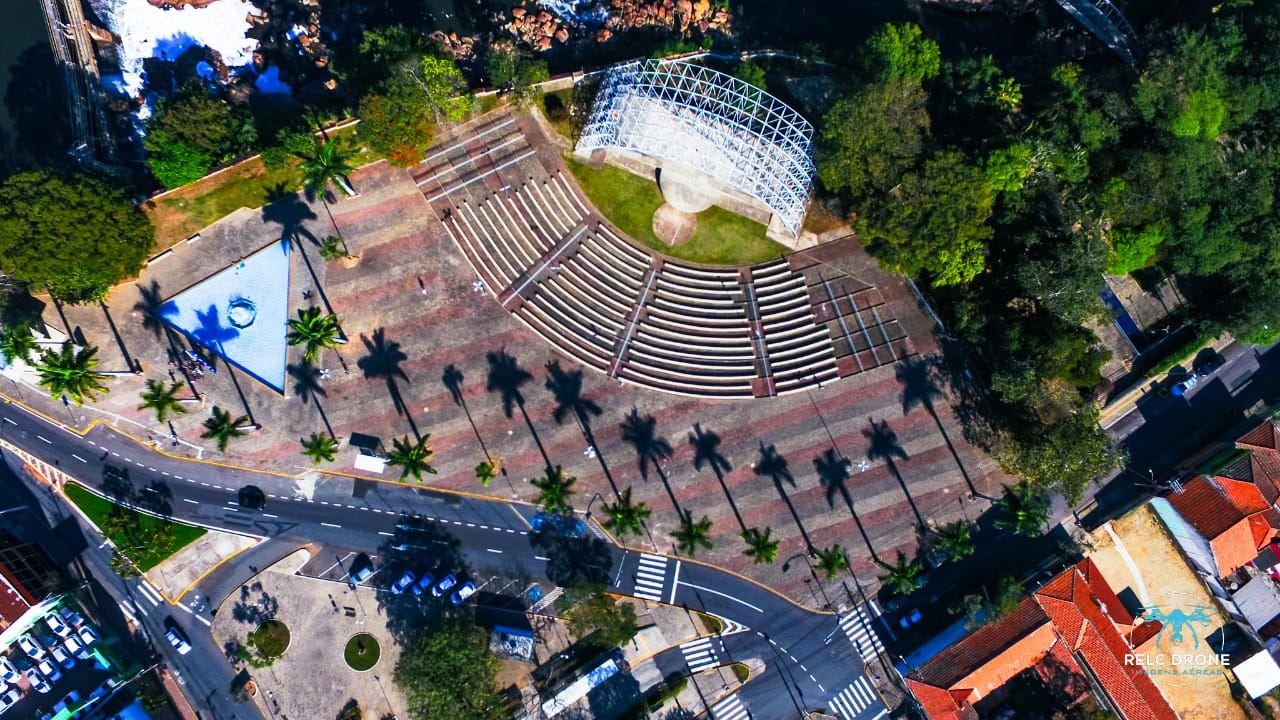 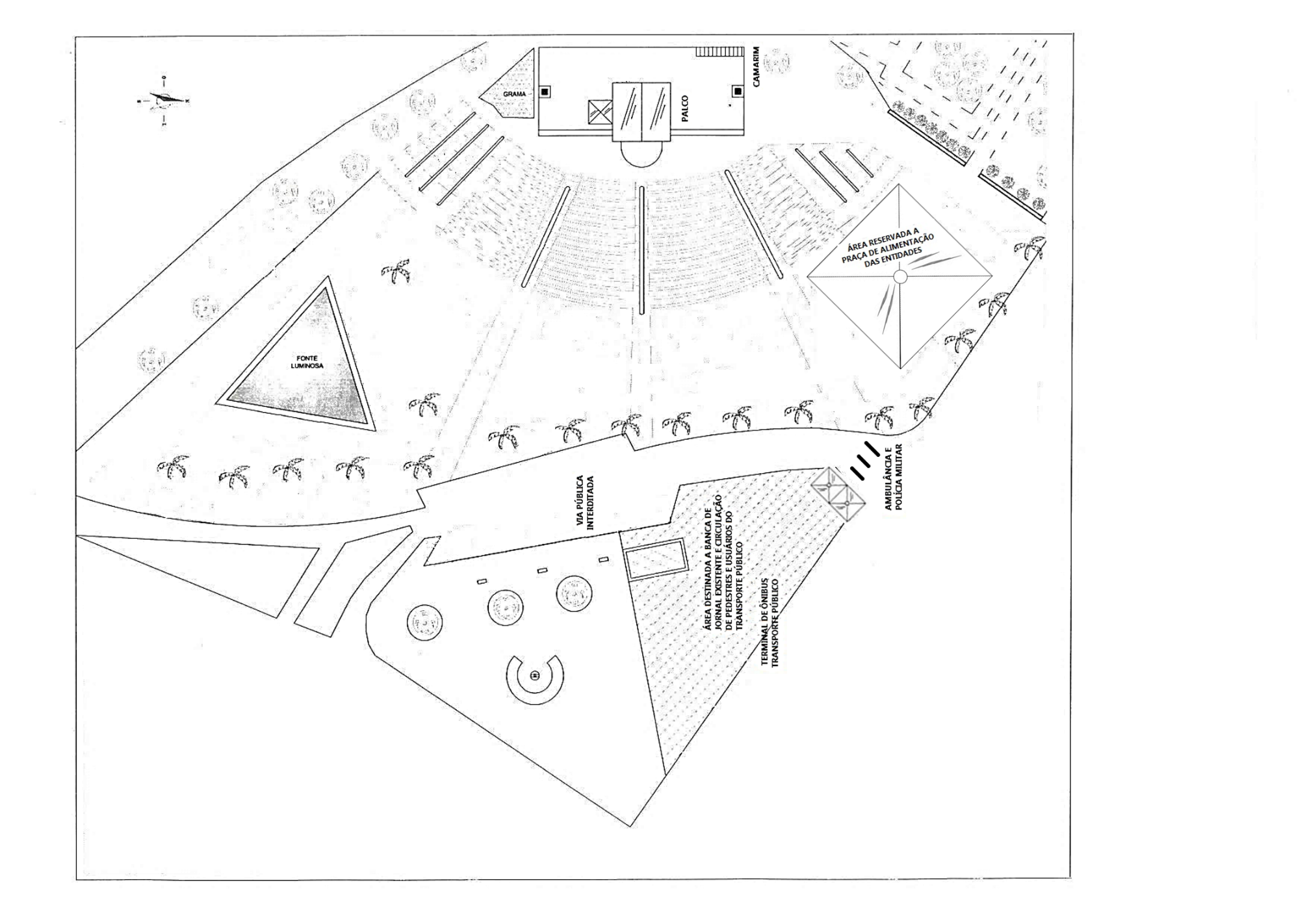 10. CROQUI DO LOCAL:Salto, 26 de julho de 2023.OSÉAS SINGH JÚNIOR                                                                                                     Secretário da CulturaANEXO II - MINUTATERMO DE COMPROMISSO E AUTORIZAÇÃO DE USO DE ESPAÇO PÚBLICO A TÍTULO PRECÁRIO E ONEROSO PARA INSTALAÇÃO E FUNCIONAMENTO DE UM PARQUE DE DIVERSÕES DURANTE A REALIZAÇÃO DA FESTA DO SALTO.Por este instrumento particular, e na melhor forma de direito, de um lado a PREFEITURA DO MUNICÍPIO DE SALTO/SP, neste ato representada pelo seu Prefeito, LAERTE SONSIN JÚNIOR, brasileiro, casado, portador da Cédula de Identidade RG nº ____________ e do CPF/MF nº _________________, a seguir nomeada tão somente PREFEITURA, e de outro lado, a empresa _______________________, CNPJ nº __________________, IE ________________, sediada a Rua ___________, Bairro________, Cidade________, CEP ___________, neste ato representada pelo (a) seu (a) Representante Legal _____________________, portador (a) da Cédula de Identidade RG nº _____________ e do CPF/MF nº _________________, residente a Rua ___________, Bairro________, Cidade________, CEP ___________, doravante denominada AUTORIZADA, celebram entre si o presente TERMO DE AUTORIZAÇÃO DE USO DE ESPAÇO PÚBLICO A TÍTULO PRECÁRIO E ONEROSO, conforme as seguintes cláusulas e condições:OBJETOCLÁUSULA PRIMEIRA - Através do presente termo, a PREFEITURA confere a AUTORIZADA, com fulcro no artigo nº 98 da Lei Orgânica Municipal, a AUTORIZAÇÃO DE USO DE ESPAÇO PÚBLICO A TÍTULO PRECÁRIO E ONEROSO, denominado Pavilhão das Artes – Praça Archimedes Lammoglia, s/nº - Centro – Salto, Estado de São Paulo, para realizar as suas expensas o FUNCIONAMENTO DE UM PARQUE DE DIVERSÕES, durante a realização da FESTA DO SALTO, que ocorrerá de 01 de setembro a 01 de outubro de 2023, na forma e condições constantes no Edital de Chamamento Público nº 04/2023, Termo de Referência e Proposta, que ficam fazendo parte deste instrumento independentemente de transcrição.DA REALIZAÇÃO, DA MONTAGEM E DESMONTAGEM CLÁUSULA SEGUNDA - A autorização vigorará entre 22/08 a 01/10/2023, da seguinte forma:a) PERÍODO DE MONTAGEM: A partir do dia 22/08/2023 - Todas as obrigações assumidas neste termo fluem a partir do início dos trabalhos de montagem das estruturas e equipamentos e perduram até a efetiva devolução do espaço público ao município de Salto (SP), comprometendo-se, ainda, a deixar toda a parte estrutural do parque pronta com 03 (três) dias de antecedência em relação à data inicial do evento. b) PERÍODO DE FUNCIONAMENTO: De 01/09 a 01/10/2023 - O parque deverá ser entregue em pleno funcionamento durante todo o período da realização da Festa, e não será permitida a retirada de nenhum brinquedo antes do término do prazo, exceto por motivo de defeito, o que deverá ser comprovado e ser substituído imediatamente por outro igual ou de superior qualidade.c) PERÍODO DE DESMONTAGEM: De 02 a 06/10/2023 – Após vistoria e aceite da comissão, findo o prazo da autorização e não tendo A AUTORIZADA efetuado a retirada das instalações realizadas na área, poderá a PREFEITURA fazê-lo, independentemente de qualquer aviso ou notificação, arcando a AUTORIZADA com os custos de remoção, sem direito a qualquer indenização.DAS OBRIGAÇÕES DA AUTORIZADACLÁUSULA TERCEIRA - São obrigações da AUTORIZADA no uso do espaço público:a) Utilizar o local para o fim único e exclusivo para o funcionamento do Parque de Diversões no evento denominado “FESTA DO SALTO”, não podendo alterar a sua finalidade; b) Fazer e manter, às suas expensas, durante a ocupação do espaço público, todas as condições de segurança do local; c) Cobrir toda e qualquer despesa relativa ao uso do espaço público, pelo tempo que permanecer à sua disposição, bem como promover a sua conservação e limpeza de suas adjacências;    d) Cumprir as normas de posturas, saúde, segurança pública, trânsito, metrologia, edificações, meio ambiente e todas aquelas inerentes à atividade que será desenvolvida; e) Realizar a imediata reparação dos danos verificados no local, exceto os decorrentes de vício de construção, devendo, neste caso, notificar a PREFEITURA desde logo, exceto em caso fortuito ou força maior; f) Submeter à aprovação da PREFEITURA os projetos relativos à reparação dos danos ocorridos, bem como os relativos às benfeitorias necessárias ao desenvolvimento da atividade a que se destina o espaço;      g) Restituir o espaço, finda a AUTORIZAÇÃO, no estado em que o recebeu; h) Consultar a PREFEITURA antes de proceder a qualquer alteração do espaço público, objeto deste termo; I) Arcar com todos os custos decorrentes do exercício de suas atividades, bem como com todos os encargos sociais, tanto de funcionários como de eventuais contratados seus, tais como fiscais, previdenciários e trabalhistas, etc; j) Não ceder, subcontratar, sublocar, emprestar ou, de qualquer modo, transferir o uso do espaço público, no todo ou em parte, zelando pelo seu uso e comunicando, de imediato, a PREFEITURA, a sua utilização indevida por terceiros;k) Eventuais danos, inclusive pessoais, ou furto de equipamentos ou de quaisquer bens do usuário, correrão por conta e responsabilidade da Autorizada, competindo-lhe a feitura de contratos de seguro para a prevenção de tais riscos, ficando o Município desonerado de qualquer responsabilidade de indenização de danos, inclusive emergentes e ou lucros cessantes.l) Responder, civil, penal e administrativamente, pelos atos de seus empregados, bem como por danos ou prejuízos causados ao MUNICÍPIO ou a terceiros por si, seus prepostos e empregados; m) Executar o objeto em conformidade com as especificações técnicas constantes na proposta, que faz parte integrante do presente termo;n) Atender com fidelidade as normas legais pertinentes e acordos, em especial avenças assumidas com autoridades fiscalizatórias e outras que vierem a ser assumidas para melhoria da segurança do evento;     o) Apresentar projeto aprovado pelo corpo de bombeiros e AVCB antes do início das atividades;p) Os brinquedos oferecidos deverão dispor de todos os equipamentos de segurança sendo da autorizada, unicamente, a responsabilidade por quaisquer acidentes que possam ocorrer durante o período em que estiverem instalados; q) A autorizada é responsável em atender a todas normas técnicas atuais de segurança e pelo recolhimento das ARTs – Anotação De Responsabilidade Técnica a favor do CREA-SP;r) Apresentar o mapa do parque no ato da assinatura do termo, contendo as disposições dos brinquedos, entrada do parque, saídas de emergências, bilheterias, barracas de jogos e gêneros alimentícios, etc;s) O transporte, descarga, montagem e desmontagem das atrações (estruturas e equipamentos) deverão ser realizados por parte da proponente vencedora; t) Obter todos os alvarás, licenças e autorizações, dos órgãos competentes (Prefeitura Municipal, Bombeiros, Segurança Pública e Judiciária, Vigilância Sanitária, inclusive de direitos autorais, se for o caso).u) Proibir expressamente, no recinto do evento, a venda de bebidas alcoólicas para menores de 18 (dezoito) anos, no caso de barracas de gêneros alimentícios/Bebidas. v) Devolver o espaço público disponibilizado nas perfeitas condições recebidas, responsabilizando-se por danos causados e respectivas indenizações e ressarcimentos.CLÁUSULA QUARTA - A Autorizada deverá possuir apólice de seguro de responsabilidade civil vigente com cobertura mínima de R$ 2.000.000,00 (Dois milhões de reais), onde deverá apresentar no momento da assinatura do Termo de Autorização de Uso de Espaço Público.DAS OBRIGAÇÕES DA PREFEITURACLÁUSULA QUINTA - São obrigações da PREFEITURA:a) Disponibilizar a área situada no espaço denominado “Praça Archimedes Lammoglia, - Centro, Salto, Estado de São Paulo, devidamente limpa e em condições necessárias para a montagem da estrutura suficiente para o Funcionamento do Parque de Diversões; b) Efetuar e manter a limpeza durante a realização do evento, que envolve toda a área do Pavilhão da Artes, banheiros e praça de alimentação;c) Disponibilizar uma guarnição de efetivos da Polícia Militar e Guarda Civil de Salto, para manter a ordem e a segurança durante o evento;d) Disponibilizar uma AMBULÂNCIA com EQUIPE DE PRIMEIROS SOCORROS, que ficarão de plantão durante os períodos que houver grande público na realização do EVENTO;e) Disponibilizar equipe de apoio na organização e fiscalização do evento; f) Providenciar a instalação de ponto de água e energia elétrica até o local do Evento;g) Providenciar a ligação externa de energia em capacidade suficiente para atender a demanda da festa; h) Providenciar a estrutura necessária para realização de shows artísticos (palco e cobertura, camarim, som e luz) e Praça de Alimentação;i) Disponibilizar receptores de lixo necessários, distribuídos por todo recinto para coleta; j) Coleta de lixo em todos os dias do Evento;k) Comunicar à empresa Autorizada toda e qualquer ocorrência relacionada com as obrigações assumidas, diligenciando nos casos que exigem providências corretivas;  l) Destinar área de livre acesso para veículos de segurança e de socorro.CLÁUSULA SEXTA - Será de inteira responsabilidade e as expensas da AUTORIZADA a distribuição interna da energia elétrica no recinto do evento “Festa do Salto”. CLÁUSULA SÉTIMA - Fica estabelecido que este TERMO será executado sem que haja qualquer custo à Administração Municipal, devendo a AUTORIZADA executar as obrigações assumidas por suas próprias expensas. CLÁUSULA OITAVA - A AUTORIZADA não poderá reclamar à PREFEITURA, o pagamento, seja a que título for, de qualquer valor pela execução total das obrigações assumidas ou qualquer serviço inerente a realização do evento. CLÁUSULA NONA - Não obstante a AUTORIZADA seja a única e exclusiva responsável pela execução das obrigações assumidas objeto deste Termo de Compromisso e Autorização de Uso de Espaço Público, a PREFEITURA, na pessoa de seu titular designado como gestor do presente termo o Sr. Renato Bispo de Oliveira: Chefe de Gabinete, portador do RG nº 41.952.328-5 e CPF nº 289.494.368-76, reserva-se no direito de, sem restringir a plenitude dessa responsabilidade, exercer a mais ampla e completa fiscalização do presente Termo de Compromisso e Autorização de Uso de Espaço Público. CLÁUSULA DÉCIMA - A AUTORIZADA, às suas expensas, responsabilizar-se-á pelo emprego de todo equipamento e medidas de proteção individual ao pessoal envolvido na realização das obrigações assumidas especificadas neste Instrumento, dentre as quais a hospedagem, alimentação e transporte desse pessoal. CLÁUSULA DÉCIMA PRIMEIRA - Será de inteira responsabilidade da AUTORIZADA, o emprego dos bens, equipamentos e serviços, enfim de todos os insumos necessários à execução das obrigações assumidas, bem como das despesas decorrentes com a guarda, conservação e manutenção de toda a infraestrutura instalada no recinto do evento.CLÁUSULA DÉCIMA SEGUNDA - A AUTORIZADA deverá cumprir rigorosamente as normas de segurança de trabalho, pois são de sua exclusiva responsabilidade, assim como também são de sua inteira responsabilidade, as reparações de danos eventualmente provocados contra terceiros, durante a execução dos serviços objeto deste instrumento.CLÁUSULA DÉCIMA TERCEIRA - A AUTORIZADA será a única responsável pelo pagamento de todos os tributos, tarifas, emolumentos e demais encargos que incidirem sobre as obrigações assumidas, bem como pela obtenção de todas as licenças, alvarás, laudos, vistorias, atestados, e outros documentos exigidos pelos Órgãos Federais, Estaduais e Municipais, necessários à realização do FUNCIONAMENTO DO PARQUE DE DIVERSÕES no evento “Festa do Salto”. CLÁUSULA DÉCIMA QUARTA - Fica expressamente estipulado que não se estabelece, por força deste Termo de Compromisso e Autorização de Uso de Espaço Público, qualquer vínculo empregatício ou responsabilidade por parte da PREFEITURA, com relação ao pessoal que a AUTORIZADA empregar para a execução do presente instrumento, correndo por conta exclusiva da AUTORIZADA, única responsável como empregadora, todas as despesas com esse pessoal, inclusive os encargos decorrentes da legislação vigente, seja trabalhista, previdenciária, securitária ou qualquer outra, obrigando-se assim a AUTORIZADA ao cumprimento das disposições legais, quer quanto à remuneração de seus empregados, como dos demais encargos de qualquer natureza, especialmente também o seguro contra acidentes de trabalho. CLÁUSULA DÉCIMA QUINTA – Fica a AUTORIZADA, como única e exclusiva responsável legal por todas as obrigações assumidas perante a PREFEITURA. CLÁUSULA DÉCIMA SEXTA - A AUTORIZAÇÃO OCORRERÁ A TÍTULO PRECÁRIO E ONEROSO, intransferível e por prazo determinado, revogável a qualquer tempo sem indenização. Parágrafo único – Findo o prazo do ajuste, após vistoria e aceite da comissão e não tendo a AUTORIZADA efetuado a retirada das instalações realizadas na área, poderá a PREFEITURA fazê-lo, independentemente de qualquer aviso ou notificação, arcando a autorizada com os custos de remoção, sem direito a qualquer indenização.CLÁUSULA DÉCIMA SÉTIMA - Caso a despesa relativa ao evento oriundas das obrigações assumidas pela empresa Autorizada seja superior a toda receita do evento, o prejuízo será suportado exclusivamente pela Autorizada, ficando isenta a PREFEITURA de qualquer responsabilidade, quer seja direta, solidária ou subsidiária. CLÁUSULA DÉCIMA OITAVA - A Autorizada será responsável por todo e qualquer dano a que der causa, a ela competindo, exclusivamente, indenizar os prejuízos causados à Prefeitura ou a outrem.CLÁUSULA DÉCIMA NONA - A Prefeitura do Município de Salto poderá prorrogar, adiar, alterar, revogar, ou anular o presente termo, na forma da Lei, sem que caiba aos participantes qualquer reembolso, indenização ou compensação, de modo a assegurar a retomada consciente de todas as ações culturais e eventos públicos, por conta da situação e os casos ainda existentes provocados pela pandemia. DA RESCISÃOCLÁUSULA VIGÉSIMA - A rescisão antecipada deste Termo de Compromisso e Autorização de Uso de Espaço Público, far-se-á de comum acordo ou unilateralmente pela PREFEITURA.DAS PENALIDADES CLÁUSULA VIGÉSIMA PRIMEIRA - O descumprimento das condições estabelecidas no presente instrumento, sujeitará a Autorizada às seguintes sanções, não necessariamente nesta ordem, podendo ser cumulativa, dependendo da infração e respeitando-se o contraditório:I - Advertência por escrito;II - Rescisão do Termo por ato unilateral pelo Município;III - Pela inexecução total ou parcial do ajuste, serão aplicadas as seguintes multas: §1º - Dos descumprimentos das condições do evento:No caso de descumprimento das obrigações relativas à segurança das estruturas, multa de R$ 50.000,00 (cinquenta mil reais) por dia de evento; b) No caso de instalação de equipamentos e estrutura em desconformidade com as especificações constantes na proposta, multa de R$ 30.000,00 (trinta mil reais) por dia de evento; c) No caso de não instalação de estrutura prevista nas especificações da proposta, multa de R$ 50.000,00 (cinquenta mil reais) por evento. §2º – Quanto ao descumprimento das especificações constantes na contrapartida: Na hipótese de não realização de algum dos itens que compõe as especificações da contrapartida, a multa corresponderá o valor de R$ 15.000,00 (quinze mil reais), por cada item descrito na proposta.No caso em que houver previsto apresentação de shows artísticos e a sua não realização, multa de R$ 50.000,00 (Cinquenta mil reais) por apresentação não realizada.§3º - A inexecução total ou parcial do AJUSTE, também ensejará a rescisão do Termo de Compromisso e Autorização de Uso de Espaço Público, com as consequências previstas em lei, reconhecendo a empresa Autorizada os direitos da Prefeitura.§4º - No caso de rescisão do termo de compromisso e autorização de uso de espaço público em favor da AUTORIZADA e de pleno direito, a AUTORIZADA, cumulativamente com a multa moratória, fica obrigada ao pagamento da multa rescisória em qualquer hipótese no valor de R$ 300.000,00 (trezentos mil reais).§5º - O descumprimento pela AUTORIZADA do objeto deste termo acarretará também sanções observadas por analogia às disposições dos artigos 155 a 163 da Lei Federal nº 14.133/21, sem prejuízo das multas e demais consequências acima estabelecidas. §6º - A aplicação das multas moratória e rescisória, não impede a aplicação das demais penalidades previstas em legislação especifica às quais, desde já, sujeita-se a AUTORIZADA, como a cobrança de perdas e danos que a PREFEITURA venha a sofrer em face da inexecução parcial ou total do Termo de Compromisso e Autorização de Uso de Espaço Público.§7º- Será propiciado à AUTORIZADA, antes da imposição das penalidades elencadas nos itens precedentes, o direito ao contraditório e à ampla defesa. DAS CONDIÇÕES GERAIS E DOS CASOS OMISSOSCLÁUSULA VIGÉSIMA SEGUNDA - Os valores de danos eventualmente ocorridos no local, assim como as multas aplicadas em razão do descumprimento das cláusulas constantes do presente termo, apurados pela Comissão, terá valor de título executivo podendo serem inscrito em dívida ativa para efeito das providências cabíveis para recebimento. CLÁUSULA VIGÉSIMA TERCEIRA - Fará parte deste termo de autorização as obrigações da AUTORIZADA com a apresentação de projeto técnico de engenheiro responsável, ART`s, AVCB, bem como, alvarás, licenças e autorizações, dos órgãos competentes tais como Departamento de Rendas e Fiscalização Municipal, Bombeiros, Segurança Pública e Judiciária, Vigilância Sanitária, inclusive de direitos autorais, se for o caso, arcando a autorizada com todos os ônus decorrentes, incluído o pagamento de tributos, taxas ou preços referentes à instalação, funcionamento, direitos autorais, entre outras. CLÁUSULA VIGÉSIMA QUARTA - Fica eleito o Foro da Comarca de Salto, Estado de São Paulo, para dirimir quaisquer dúvidas oriundas do presente Termo de Compromisso e Autorização de Uso de Espaço Público, com a exclusão de qualquer outro por mais privilegiado que seja. CLÁUSULA VIGÉSIMA QUINTA - O presente Termo de Compromisso e Autorização de Uso de Espaço Público está vinculado ao Chamamento Público nº 04/2023 e seus anexos, fazendo parte integrante do presente instrumento, independentemente de transcrição, as condições estabelecidas.               E, por estarem assim, justos e acertados entre si, assinam as partes o presente Termo de Compromisso e Autorização de Uso de Espaço Público em 03 (três) vias de igual teor, na presença de duas testemunhas, que também o assinam, a fim de que produza os efeitos legais.                 Estância Turística de Salto, ______________________de ________. ________________________________LAERTE SONSIN JÚNIORPrefeito Municipal______________________________ADMINISTRADOR SÓCIOEmpresa_________________________                                          ______________________         TESTEMUNHA1                                                                  TESTEMUNHA2ANEXO III - MODELO DE OFÍCIO DE CREDENCIAMENTOOFÍCIO N° ________/2023Senhor Secretário Municipal de Cultura                  Em atenção ao Edital de Chamamento Público - Credenciamento n° 04/2023, vimos a presença de Vossa Senhoria para solicitar o credenciamento da empresa, _____________________________________________, CNPJ nº ______________________, situada na rua/av __________________________                            nº ________, Bairro __________, cidade de  ___________, Estado de ____, que tem como objeto a seleção de propostas para autorização de uso de espaço público, destinado à pessoa jurídica para a instalação e funcionamento de um Parque de Diversões, durante a realização da Festa do Salto, prevista a ocorrer entre os dias 01 de setembro a 01 de outubro de 2023, no Pavilhão das Artes – Praça Archimedes Lammoglia, s/nº - Centro – Salto, Estado de São Paulo, nos termos e condições estabelecidas pelo Edital de Chamamento Público nº 04/2023 e seus anexos.                      Aproveitamos a oportunidade para renovar nossos protestos de estima e consideração.                       Respeitosamente___________, _____ de ______________ de 2023.______________________________________(Carimbo e assinatura do Representante Legal)ANEXO IVMODELO DE DECLARAÇÃO DE CONCORDÂNCIA E PROPOSTA CHAMAMENTO PÚBLICO Nº 04/2023 - CREDENCIAMENTOINSTALAÇÃO E FUNCIONAMENTO DE UM PARQUE DE DIVERSÕES DURANTE A REALIZAÇÃO DA FESTA DO SALTO.Declaramos para os devidos fins, que concordamos em realizar a instalação e funcionamento de um Parque de Diversões no evento “Festa do Salto”, respeitando as condições estabelecidas no Edital de Chamamento Público nº 04/2023 e seus anexos. Declaramos ainda, a seguinte proposta:___________, _____ de ______________ de 2023.______________________________________(Carimbo e assinatura do Representante Legal)ANEXO VDECLARAÇÃO DE DISPONIBILIDADE DOSEQUIPAMENTOS, PESSOAL TÉCNICO E INDICAÇÃO DE RESPONSÁVEL TÉCNICO PARA EXECUÇÃO DO OBJETODeclaro, sob as penas da Lei, que a empresa ……….........……………...........................,CNPJ nº. ......................................………..., dispõe de equipamentos e de pessoal técnico adequados para a execução do objeto referido no Edital 04/2023.Declaro, ainda, que o Responsável Técnico pela execução dos serviços objeto do presente edital, será o Sr. (a) ...........................................................................................,inscrito (a) no CREA sob o nº. ……………........___________, _____ de ______________ de 2023.______________________________________(Carimbo e assinatura do Representante Legal)ANEXO VIDECLARAÇÃO DE RECONHECIMENTO DO LOCAL DO EVENTOEu, …...........................................…....................................... , RG nº …..............e CPF nº..............., responsável pela visita técnica da empresa ................................................., CNPJ n.º ............................................, com sede à ...................................................., declaro sob as penas da lei e em atendimento ao Edital de Chamamento Público nº 04/2023, ter pleno conhecimento das condições do local e das peculiaridades que integram o objeto, especialmente no que se refere a segurança dos equipamentos, público e sanitária, comprovando a viabilidade para a execução do objeto deste chamamento, de acordo com as especificações técnicas que integram o Edital e seus Anexos.___________, _____ de ______________ de 2023.______________________________________(Carimbo e assinatura do Responsável Técnico da empresa)______________________________________(Carimbo e assinatura do Representante Legal)ANEXO VIIDECLARAÇÃO DE CUMPRIMENTO DO INCISO XXXIII DO ART. 7º DA CONSTITUIÇÃO FEDERAL Referente: Chamamento Público n.º 04/2023.(nome da empresa).............................................................., com sede na (endereço).................................................., , inscrita no CNPJ sob o nº ................................................., vem através de seu representante legal infra-assinado, em atenção ao inciso VI do art. 68 da Lei n. 14.133/2021, declarar expressamente, sob as penas da lei, que cumpre integralmente a norma contida na Constituição da República Federativa do Brasil de 1988, artigo 7°, inciso XXXIII. ___________, _____ de ______________ de 2023.______________________________________(Carimbo e assinatura do Representante Legal)ANÁLISEAVALIAÇÃOPONTUAÇÃO  (A) Análise da quantidade de brinquedosSerão avaliadas a consistência e a adequação da proposta à estrutura física do local da realização do evento.0 a 20 pontos(B) Análise da qualificação dos brinquedos Serão avaliados a qualidade e o potencial dos brinquedos no que tange à aceitação do público.0 a 20 pontos(C) Análise das opções de entretenimentoSerão avaliadas a criatividade, consistência e relevância da proposta.0 a 25 pontos(D) Análise da proposta de contrapartida destinada a ações que visem contribuir para o enriquecimento da FestaSerão avaliadas a adequação da proposta aos objetivos do edital, bem como a consistência, qualidade operacional e artística e o impacto ao público alvo com relação às diretrizes estabelecidas nessa ação.0 a 35 pontosPontuação máxima Pontuação máxima                                    100 pontosDATAINICIOTÉRMINO01/09/2023 (Sexta-feira) 18h00hDias 02 e 03/09/2023 (Sábado e Domingo) 14h00hDias 04, 05 e 06/09/2023 (Segunda, Terça-feira e Quarta-feira) 19h23hDias 07 e 08/09/2023 (Quinta-feira e Sexta-feira) FERIADO14h00hDias 09 e 10/09/2023 (Sábado e Domingo)19h 23hDias 11 e 14/09/2023 (Segunda a Quinta-feira)14h 00hDias 15/09/2023 (Sexta-feira)18h00hDias 16 e 17/09/2023 (Sábado e Domingo)14h00hDias 18 e 21/09/2023 (Segunda a Quinta-feira)14h00hDias 22/09/2023 (Sexta-feira)19h22hDias 23 e 24/09/2023 (Sábado e Domingo)14h00hDias 25, 26, 27, 28/09/2023 (Segunda, Terça-feira, Quarta-feira) 19h23h29/09/2023 (Sexta-feira)18h00hDias 30/09 e 01/10/2023 (Sábado e Domingo)14h00hEmpresa: 	CNPJ:Endereço:Contato (telefone):E-mailRepresentante Legal:DA INFRAESTRUTURA, DOS BENS, DOS PRODUTOS DOS SERVIÇOSDescritivo com a composição de toda a infraestrutura, como: bens, produtos e serviços de lazer e diversão que serão fornecidos para o funcionamento do parque (Ex: Brinquedos, bilheterias, barracas de jogos e gêneros alimentícios, entre outros):DA CONTRAPARTIDA  Deverão as empresas interessadas apresentar proposta livre e independente que venham oferecer benefícios à municipalidade, considerando os seguintes itens e finalidades: - Congelamento do preço máximo do ingresso em relação ao valor praticado no ano anterior, ou seja: R$ 10,00.- Ingressos de cortesias para serem oferecidos aos programas da Secretaria da Ação Social:- Ações que visem contribuir diretamente para o enriquecimento da Festa do Salto, tais como: patrocínios de show musical com artista reconhecido em nível nacional, shows infanto-juvenis (musical e/ou teatral, com personagens), shows musicais de grupos da cidade de Salto, sorteios de prêmios, entre outros similares.